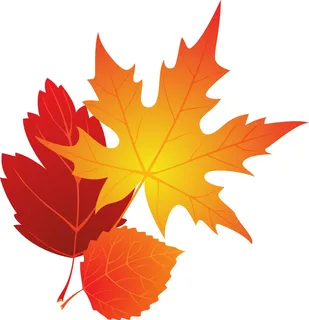 ПЛАН осенних каникул с 31 октября по 6 ноября 2022 г.КлассМероприятиеДата, время и место проведенияОтветственныйКлассные мероприятияКлассные мероприятияКлассные мероприятияКлассные мероприятия1Спортивный праздник                      «Осенние забавы»;чаепитие.31 октября11.00школаКлассный руководитель Чубук Н. А.2Поездка в г. Южно-Сахалинскв Аква-Сити2 ноября10.00Классный руководитель Ильязова О. Д.3Развлекательно-игровая программа 3 ноября,в 11.00школаКлассный руководитель Приходько У. А.4Спортивная программа «Кто быстрей»1 ноября, 13.00ДККлассный руководитель Карнован Н.В.5Игровая программа                         на свежем воздухе                           «В кругу друзей»; чаепитие3 ноября, 11.00школаКлассный руководитель Галкин А. А.6Поездка в г. Южно-Сахалинскв водный комплекс «Байкал»31 октября10.00Классный руководитель Лушина Е. Ю. 7КТД«История одного праздника»31 октября15.00школаКлассный руководитель Ситникова А. А.8Поездка в г. Южно-Сахалинскв развлекательную комнату                «Мир квестов»1 ноября11.00Классный руководитель Кудряшова К. Г. 9Поездка в г. Южно-Сахалинскв Аква-Сити 3 ноября10.30Классный руководитель Хорик  Н. А.10Поездка в г. Долинск  в ККЗ «Россия»3 ноябряКлассный руководитель Курасова О. В.Общешкольные мероприятияОбщешкольные мероприятияОбщешкольные мероприятияОбщешкольные мероприятия1-11Дружеские встречи                          по пионерболу команд учащихся и родителей2 ноября11.00школаРуководитель школьного спортивного клуба, Кудряшова  К. Г.Участие в муниципальных мероприятияхУчастие в муниципальных мероприятияхУчастие в муниципальных мероприятияхУчастие в муниципальных мероприятиях8-10Участие  в интеллектуальной игре «Логос»;  г. Долинск2 ноября15.00Педагог-организатор, советник директора                    по воспитанию                  Семёнова В. Е.